
СОВЕТ ДЕПУТАТОВ    ДОБРИНСКОГО МУНИЦИПАЛЬНОГО РАЙОНАЛипецкой области25-я сессия VII-го созываРЕШЕНИЕ21.02.2023г.                                      п.Добринка	                                        №210-рсО плане работы Совета депутатовДобринского муниципального района на 2023годРассмотрев проект плана работы Совета депутатов Добринского муниципального района на 2023 год, подготовленный на основе предложений постоянных комиссий Совета депутатов Добринского муниципального района, руководствуясь Уставом Добринского муниципального района, Совет депутатов Добринского муниципального районаРЕШИЛ:1.Утвердить план работы Совета депутатов Добринского муниципального района на 2023 год (прилагается).2.Настоящее решение вступает в силу со дня его принятия.Председатель Совета депутатовДобринского муниципального района                                        М.Б.Денисов                                                                                              Утвержден                                                                                                                  решением Совета депутатов  Добринского муниципального района                                                                                                                           от 21.02.2023г. №210-рсПЛАНработы Совета депутатов Добринского муниципального районана 2023 годРАБОТА ПОСТОЯННЫХ  КОМИССИЙСОВЕТА  ДЕПУТАТОВ1.Заседания постоянных комиссий Совета депутатов проводятся по плану работы    постоянных комиссий и подготовки вопросов для рассмотрения на сессии.ОРГАНИЗАЦИОНННЫЕ МЕРОПРИЯТИЯ1.Осуществлять контроль за ходом исполнения     принимаемых решений Советом депутатов района.     - в течение  года2.Оказывать содействие постоянным комиссиям    в организации и проведении заседаний постоянных   комиссий, в подготовке вопросов, выносимых на   рассмотрение сессий.                                                        -в течение  годаПрием граждан и работа депутатов в своих избирательных округах1.В соответствии с графиком приема граждан           организовать прием граждан председателем    Совета депутатов муниципального района,    заместителем председателя, депутатами Совета    депутатов района. Обеспечить регулярное    опубликование графика приема граждан в газете    «Добринские вести».                                                           -в течение  года2.Регулярно проводить встречи с избирателями    по месту жительства принимать участие в   различных мероприятиях, проводимых на   территории избирательных округов.    Регулярно информировать избирателей о    выполнении их предложений, заявлений, просьб    и жалоб.              						-в течение  года3.Оказывать постоянную помощь депутатам   в решении возникающих проблем. При    необходимости активнее инициировать    их рассмотрение в Совете депутатов    муниципального района, администрации    муниципального района, органах местного    самоуправления через депутатские запросы,    депутатские обращения и другие формы    депутатской деятельности			- в течение  годаМероприятия по взаимодействию с Советами депутатов сельских поселений1.Семинар-совещание с председателями   Советов депутатов сельских поселений   по вопросам совершенствования практики    работы, применения законодательства РФ и    Липецкой области, обмену опытом работы     - один раз в полугодие2.Оказание методической помощи по   внесению изменений в нормативно-  правовые акты представительных органов   сельских поселений                                             - в течение года3.Участие в работе сессий, публичных    слушаний и других мероприятий,    проводимых Советами депутатов    сельских поселений                                           -в течение годаИнформационное  обеспечение деятельности Совета депутатов1.Организация интервью, отчетов о депутатской   деятельности в средствах массовой информации. - в течение года2.Подготовка материалов для специального   выпуска районной газеты «Добринские вести».     -в течение годаВзаимодействие с местными отделениями политических партий, общественными объединениями, Молодежным парламентом, средствами массовой информации1.Участие представителей местных отделений             политических партий, общественных    объединений, Молодежного парламента, средств    массовой информации в работе сессий,    заседаниях постоянных комиссий, публичных    слушаниях и других мероприятиях, проводимых    Советом депутатов муниципального района.                    -в течение  года2.Проведение общественной экспертизы отдельных   нормативно-правовых актов.                                               -в течение  года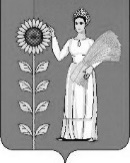     № п/пНаименование   вопросаКто вносити готовитОтветственныйОтветственныйI   кварталI   кварталI   кварталI   кварталI   квартал1.Информация главы Добринского муниципального района об итогах работы администрации Добринского муниципального района за 2022 год.Глава муниципального районаОрганизационный отдел Совета депутатов муниципального района, постоянные комиссииОрганизационный отдел Совета депутатов муниципального района, постоянные комиссии2.Информация председателя Совета депутатов Добринского муниципального района об итогах деятельности Совета депутатов Добринского муниципального района за 2022 год.Председатель Совета депутатов муниципального районаОрганизационный отдел Совета депутатов муниципального района, постоянные комиссииОрганизационный отдел Совета депутатов муниципального района, постоянные комиссии3.Об итогах социально-экономического развития Добринского муниципального района за 2022 год.Администрация муниципального района, Комитет экономики администрации районаПостоянная комиссия по экономике, бюджету, муниципальной собственности и социальным вопросамПостоянная комиссия по экономике, бюджету, муниципальной собственности и социальным вопросам4.Отчет о работе Контрольно-счетной комиссии Добринского муниципального района за 2022 год.Контрольно-счетная комиссия муниципального районаПостоянная комиссия по экономике, бюджету, муниципальной собственности и социальным вопросамПостоянная комиссия по экономике, бюджету, муниципальной собственности и социальным вопросам5.О внесении изменений в районный бюджет на 2023 год и на плановый период 2024 и 2025 годов.  Администрация муниципального района, Управление финансов администрации районаПостоянная комиссия по экономике, бюджету, муниципальной собственности и социальным вопросамПостоянная комиссия по экономике, бюджету, муниципальной собственности и социальным вопросам6.О выполнении прогнозного плана (программы) муниципального имущества Добринского муниципального района за 2022 годАдминистрация муниципального районаПостоянная комиссия по экономике, бюджету, муниципальной собственности и социальным вопросамПостоянная комиссия по экономике, бюджету, муниципальной собственности и социальным вопросам7.О прогнозном плане (программе) муниципального имущества Добринского муниципального района на 2023 год.Администрация муниципального района Постоянная комиссия по экономике, бюджету, муниципальной собственности и социальным вопросамПостоянная комиссия по экономике, бюджету, муниципальной собственности и социальным вопросам8.О состоянии преступности на территории района и работе ОМВД России по Добринскому району по предупреждению, пресечению и раскрытию преступлений и правонарушений за 2022 год.ОМВД России в Липецкой области по Добринскому районуПостоянная комиссия по правовым вопросам, местному                        самоуправлению и работе с депутатами  Постоянная комиссия по правовым вопросам, местному                        самоуправлению и работе с депутатами  9.О назначении публичных слушаний по отчету об исполнении районного бюджета за 2022 год.Совет депутатов Добринского муниципального района, Управление финансов администрации районаОрганизационный отдел Совета депутатов муниципального  района, постоянная комиссия по экономике, бюджету,  муниципальной собственности и социальным вопросамОрганизационный отдел Совета депутатов муниципального  района, постоянная комиссия по экономике, бюджету,  муниципальной собственности и социальным вопросам10.О внесении изменений в Устав Добринского муниципального районаАдминистрация муниципального районаОрганизационный отдел Совета депутатов муниципального района, постоянная комиссия по правовым вопросам, местному самоуправлению и работе с депутатамиОрганизационный отдел Совета депутатов муниципального района, постоянная комиссия по правовым вопросам, местному самоуправлению и работе с депутатами11.О внесении изменений в нормативные правовые акты Совета депутатов Добринского муниципального района в связи с изменениями в действующие законодательства.Администрация муниципального района, Совет депутатов муниципального районаОрганизационный отдел Совета депутатов муниципального района, постоянные комиссииОрганизационный отдел Совета депутатов муниципального района, постоянные комиссииII кварталII кварталII кварталII кварталII квартал12.О внесении изменений в   районный бюджет на 2023 год и на плановый период 2024 и 2025 годов.  Администрация муниципального района, Управление финансов администрации районаПостоянная комиссия по экономике, бюджету, муниципальной собственности и социальным вопросамПостоянная комиссия по экономике, бюджету, муниципальной собственности и социальным вопросам13.Об исполнении районного бюджета за 2022 год.Администрация муниципального района, Управление финансов администрации района, Контрольно-счетная комиссия районаПостоянные комиссииПостоянные комиссии14.О мерах по улучшению обеспечения населения услугами по организации досуга учреждениями культуры.Администрация муниципального района,Отдел культуры, спорта, молодежной и социальной политики администрации районаПостоянная комиссия по экономике, бюджету, муниципальной собственности и социальным вопросамПостоянная комиссия по экономике, бюджету, муниципальной собственности и социальным вопросам15.О выдвижении кандидатов в состав участковых избирательных комиссий Добринского муниципального района Организационный отдел Совета депутатов муниципального районапостоянная комиссия по правовым вопросам, местному самоуправлению и работе с депутатамипостоянная комиссия по правовым вопросам, местному самоуправлению и работе с депутатами16.О присвоении почетного звания «Почетный гражданин Добринского района».Совет депутатов муниципального районаОрганизационный отдел Совета депутатов Добринского муниципального районаОрганизационный отдел Совета депутатов Добринского муниципального района17. О награждении знаком отличия «За заслуги перед Добринским районом».Администрация муниципального района, Совет депутатов муниципального районаАдминистрация муниципального района, Совет депутатов муниципального районаПостоянные комиссии18.О внесении изменений в нормативные правовые акты Совета депутатов Добринского муниципального района в связи с изменениями в действующие законодательства.Администрация муниципального района, Совет депутатов муниципального районаАдминистрация муниципального района, Совет депутатов муниципального районаОрганизационный отдел Совета депутатов муниципального района, постоянные комиссииIII  кварталIII  кварталIII  кварталIII  кварталIII  квартал19.О внесении изменений в   районный бюджет на 2023 год и на плановый период 2024 и 2025 годов.  Администрация муниципального района,Управление финансов администрации районаПостоянная комиссия по экономике, бюджету, муниципальной собственности и социальным вопросамПостоянная комиссия по экономике, бюджету, муниципальной собственности и социальным вопросам20.О создании условий для развития малого и среднего предпринимательства на территории Добринского муниципального района.Администрация муниципального района, Комитет экономики администрации муниципального районаОрганизационный отдел Совета депутатов муниципального района,Постоянная комиссия по экономике, бюджету и муниципальной собственностиОрганизационный отдел Совета депутатов муниципального района,Постоянная комиссия по экономике, бюджету и муниципальной собственности21.О состоянии рынка труда в Добринском муниципальном районе.ОКУ «Добринский районный центр занятости населения»Организационный отдел Совета депутатов муниципального района,Постоянная комиссия по экономике, бюджету и муниципальной собственностиОрганизационный отдел Совета депутатов муниципального района,Постоянная комиссия по экономике, бюджету и муниципальной собственности22.О внесении изменений в нормативные правовые акты Совета депутатов Добринского муниципального района в связи с изменениями в действующие законодательства.Администрация муниципального района, Совет депутатов муниципального районаОрганизационный отдел Совета депутатов муниципального района, постоянные комиссииОрганизационный отдел Совета депутатов муниципального района, постоянные комиссииIV  кварталIV  кварталIV  кварталIV  кварталIV  квартал23.О внесении изменений в   районный бюджет на 2023 год и на плановый период 2024 и 2025 годов.  Администрация муниципального района, Управление финансов администрации районаПостоянная комиссия по экономике, бюджету и муниципальной собственностиПостоянная комиссия по экономике, бюджету и муниципальной собственности24.О районном бюджете на 2024 год и на плановый период 2025 и 2026 годов.  Администрация муниципального района, Управление финансов администрации районаПостоянная комиссия по экономике, бюджету и муниципальной собственностиПостоянная комиссия по экономике, бюджету и муниципальной собственности25.О плане работы Совета депутатов Добринского муниципального района на 2024 год.Организационный отдел Совета депутатов муниципального районаОрганизационный отдел Совета депутатов муниципального районаПостоянные комиссии26.О внесении изменений в нормативные правовые акты Совета депутатов Добринского муниципального района в связи с изменениями в действующие законодательства.Администрация муниципального района, Совет депутатов муниципального районаАдминистрация муниципального района, Совет депутатов муниципального районаОрганизационный отдел Совета депутатов Добринского муниципального района, постоянные комиссииОсуществление контрольных функций Совета депутатовДобринского муниципального района1.Изучить практику работы представительного органа одного из сельских поселений по вопросу организации выполнения Федерального закона № 131-ФЗ от 06.10.2003г. «Об общих принципах организации местного самоуправления» и внести на рассмотрение Совета депутатов Добринского муниципального района по обмену опытом– в течение года.Ответственные: -постоянная комиссия по правовым вопросам, местному самоуправлению и работе  с депутатами;-организационный отдел Совета депутатов Добринского муниципального района.Проведение семинаров – совещаний, депутатских и публичных слушанийи иных мероприятий1.Публичные слушания по отчету об исполнении районного бюджета за 2022 год –первое полугодие.Ответственные: организационный отдел Совета депутатов Добринского                             муниципального района и постоянная комиссия по экономике,                             бюджету, муниципальной собственности и социальным                             вопросам.2.Публичные слушания по проекту о районном бюджете на 2024 год и на плановый    период 2025 и 2026 годов –четвертый квартал.Ответственные: организационный отдел Совета депутатов Добринского           муниципального района и постоянная комиссия по экономике,           бюджету, муниципальной собственности и социальным вопросам.